ANALISIS PENERAPAN SISTEM INFORMASI AKUNTANSI PENGGAJIAN DALAM UPAYA MENINGKATKAN EFEKTIVITAS PENGENDALIAN INTERN PADA DINAS KELAUTAN DAN PERIKANAN PROVINSI JAWA TIMURSKRIPSI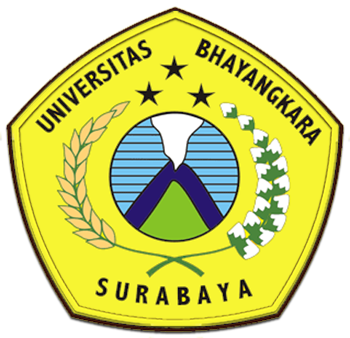 Oleh :HANIZAR NUR INDRIYANI14.023.065/FEB/AKFAKULTAS EKONOMI DAN BISNIS UNIVERSTAS BHAYANGKARA SURABAYA2018`SKRIPSIANALISIS PENERAPAN SISTEM INFORMASI AKUNTANSI PENGGAJIAN DALAM UPAYA MENINGKATKAN EFEKTIVITAS PENGENDALIAN INTERN PADA DINAS KELAUTAN DAN PERIKANAN PROVINSI JAWA TIMURDiajukan Kepada Fakultas Ekonomi dan Bisnis Universitas Bhayangkara Surabaya Untuk Menyusun Skripsi S-1 Program Studi AkuntansiOleh :HANIZAR NUR INDRIYANI14.023.065/FEB/AKFAKULTAS EKONOMI DAN BISNIS UNIVERSTAS BHAYANGKARA SURABAYA2018